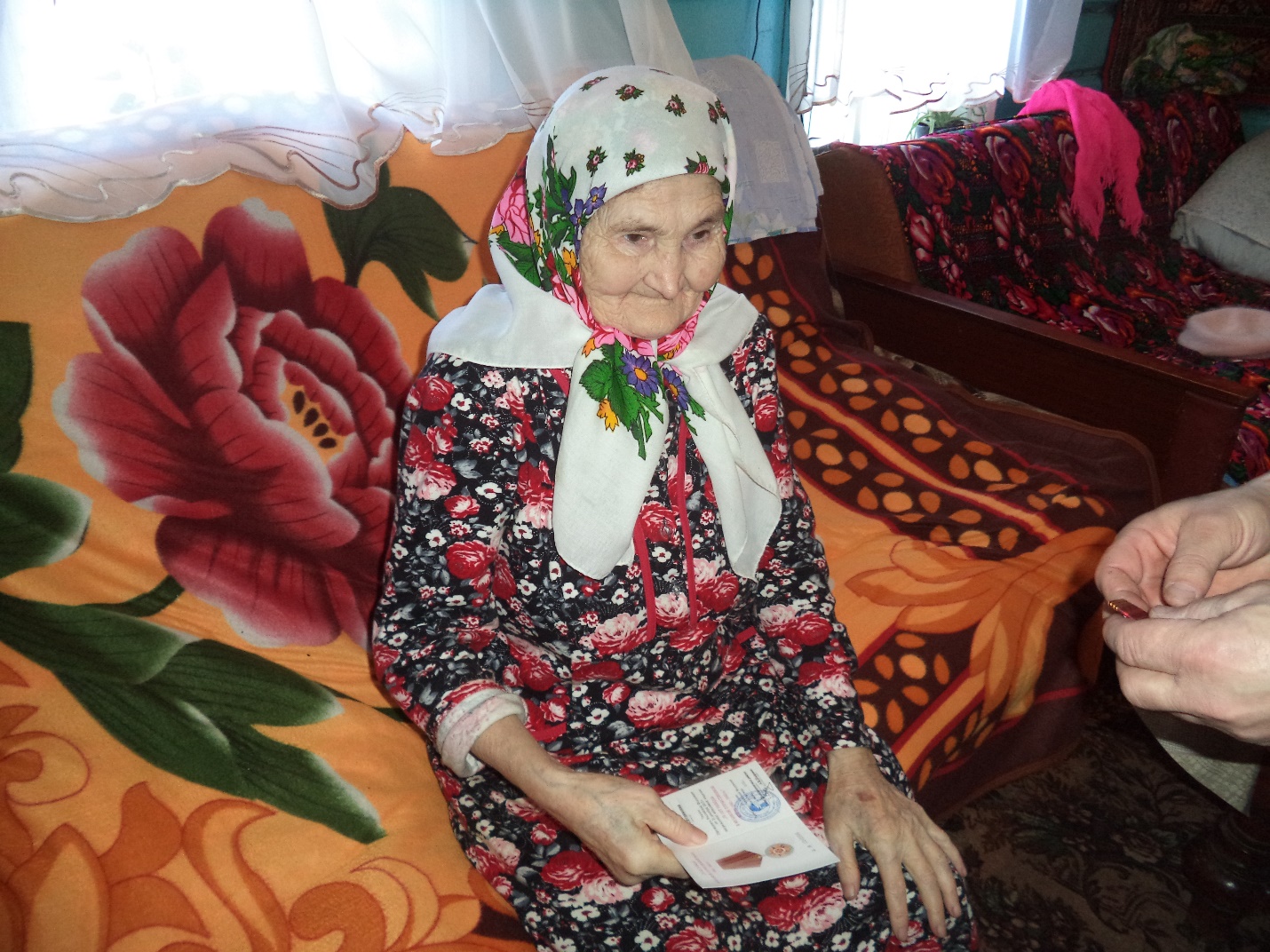 Санатуллина Бибихасана Сиразетдиновна, 01.02.1929 года рождения, уроженка д.Нижний Каракитан Дрожжановского района ТАССР. Проживает в с.Верхний Каракитан, ул.Калинина, дом 11 с сыном. Вместе с супругом воспитали 5 детей.  Ветеран тыла, проработала всю жизнь в колхозе «Юлдуз»-рабочая.